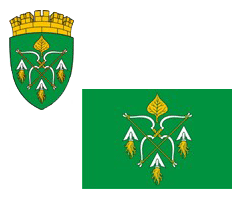 РОССИЙСКАЯ ФЕДЕРАЦИЯАДМИНИСТРАЦИЯ ГОРОДСКОГО ОКРУГА ЗАКРЫТОГОАДМИНИСТРАТИВНО-ТЕРРИТОРИАЛЬНОГО ОБРАЗОВАНИЯСИБИРСКИЙ АЛТАЙСКОГО КРАЯП О С Т А Н О В Л Е Н И Е02.02.2024                                                                                                        № 63ЗАТО СибирскийОб организации и проведении подготовки населения городского округа ЗАТО Сибирский в области гражданской обороны и защиты от чрезвычайных ситуаций природного и техногенного характераВ соответствии с Федеральным законом от 21.12.1994 № 68-ФЗ «О защите населения и территорий от чрезвычайных ситуаций природного и техногенного характера», Федеральным законом от 12.02.1998 № 28-ФЗ «О гражданской обороне», постановлением Правительства Российской Федерации от 02.11.2000 № 841 «Об утверждении Положения о подготовке населения в области гражданской обороны», постановлением Правительства Российской Федерации от 18.09.2020 № 1485 «Об утверждении Положения о подготовке граждан Российской Федерации, иностранных граждан и лиц без гражданства в области защиты населения от чрезвычайных ситуаций природного и техногенного характера», постановлением Правительства Российской Федерации от 30.12.2003 № 794 «О единой государственной системе предупреждения и ликвидации чрезвычайных ситуаций», распоряжением Правительства Алтайского края от 03.12.2019 № 424-р, статьей 54 Устава муниципального образования городского округа ЗАТО Сибирский Алтайского края  ПОСТАНОВЛЯЮ: 1. Утвердить Положение об организации и проведении подготовки населения ЗАТО Сибирский в области гражданской обороны (приложение 1).2. Утвердить Положение об организации и проведении подготовки населения ЗАТО Сибирский в области защиты от чрезвычайных ситуаций природного и техногенного характера (приложение 2).3. Отделу по безопасности, ГО и ЧС, мобилизационной работе администрации ЗАТО Сибирский осуществлять контроль мероприятий по подготовке населения ЗАТО Сибирский в области гражданской обороны и защиты от чрезвычайных ситуаций природного и техногенного характера.4. Рекомендовать руководителям организаций, находящихся на территории ЗАТО Сибирский, в пределах своей компетенции:4.1. Принять необходимые нормативные правовые акты по вопросам подготовки населения в области гражданской обороны и защиты от чрезвычайных ситуаций природного и техногенного характера.4.2.  Планировать в установленном порядке повышение квалификации должностных лиц и специалистов, уполномоченных для решения задач в области гражданской обороны и защиты от чрезвычайных ситуаций, осуществляемому в установленном порядке в учреждениях дополнительного образования и (или) иных организациях, имеющих соответствующие лицензии.4.3. Планировать и организовывать подготовку населения в области гражданской обороны и защиты от чрезвычайных ситуаций. 4.4. Планировать и осуществлять работу по развитию и совершенствованию учебной материальной базы для подготовки населения в области гражданской обороны и защиты от чрезвычайных ситуаций.4.5. Осуществлять организационно-методическое руководство и контроль за подготовкой работников, личного состава формирований и служб организаций.4.6. Планировать и проводить учения и тренировки по гражданской обороне.5. Управлению по муниципальным информационным ресурсам администрации ЗАТО Сибирский (Болотникова С.Ю.) обнародовать постановление в газете «Сибирский вестник» и разместить на официальном интернет- сайте администрации ЗАТО Сибирский.6. Признать утратившим силу постановление администрации ЗАТО Сибирский от 18.08.2022 № 367 «О подготовке населения городского округа ЗАТО Сибирский в области гражданской обороны и защиты от чрезвычайных ситуаций природного и техногенного характера».7.  Контроль за исполнением постановления оставляю за собой.Глава ЗАТО                                                                                           С.М. ДрачевПРИЛОЖЕНИЕ 1УТВЕРЖДЕНОпостановлением администрации ЗАТО Сибирскийот 02.02.2024 № 63ПОЛОЖЕНИЕ об организации и проведении подготовки населения городского округа ЗАТО Сибирский в области гражданской обороны1. Настоящее Положение определяет основные задачи и формы обязательной подготовки населения в области гражданской обороны (далее -  ГО), соответствующие функции администрации ЗАТО Сибирский и организаций независимо от организационно-правовых форм и форм собственности (далее - организации), расположенных на территории городского округа ЗАТО Сибирский .2. Основные задачи подготовки населения муниципального образования в области ГО включают в себя:а) изучение способов защиты от опасностей, возникающих при военных конфликтах или вследствие этих конфликтов, порядка действий по сигналам оповещения, приемов оказания первой помощи, правил пользования коллективными и индивидуальными средствами защиты, освоение практического применения полученных знаний;б) совершенствование навыков лиц, указанных в подпунктах «а» и «б» пункта 3 настоящего Положения, по организации и проведению мероприятий по ГО;в) овладение личным составом аварийно-спасательных служб по обеспечению выполнения мероприятий по ГО (далее - службы) приемами и способами действий по защите населения, материальных и культурных ценностей от опасностей, возникающих при военных конфликтах или вследствие этих конфликтов.3. Лица, подлежащие подготовке, подразделяются на следующие группы:а) Глава ЗАТО, руководители организаций;б) работники администрации ЗАТО Сибирский и организаций, включенные в состав структурных подразделений, уполномоченных на решение задач в области ГО, эвакуационной комиссии, сборного эвакуационного пункта, а также комиссий по вопросам повышения устойчивости функционирования объектов экономики, преподаватели предмета «Основы безопасности жизнедеятельности» организаций, осуществляющих образовательную деятельность по основным общеобразовательным программам (кроме образовательных программ дошкольного образования);в) руководители и личный состав служб;г) физические лица, вступившие в трудовые отношения с работодателем (далее - работающее население);д) обучающиеся организаций, осуществляющих образовательную деятельность по основным общеобразовательным программам (кроме образовательных программ дошкольного образования), (далее - обучающиеся);е) физические лица, не состоящие в трудовых отношениях с работодателем (далее - неработающее население).4. Подготовка населения в области ГО осуществляется в рамках единой системы подготовки населения в области ГО по формам подготовки в области ГО (по группам лиц, подлежащих подготовке) согласно приложению к настоящему Положению.Подготовка является обязательной и проводится в организациях, осуществляющих образовательную деятельность по основным общеобразовательным программам (кроме образовательных программ дошкольного образования), ККУ «УГОЧС и ПБ в Алтайского края» (далее - учебно-методический центр) и в других организациях, осуществляющих образовательную деятельность по дополнительным профессиональным программам в области ГО, на курсах ГО муниципальных образований (далее - курсы ГО), по месту работы, учебы и месту жительства граждан.Дополнительное профессиональное образование или курсовое обучение в области ГО Главы ЗАТО, а также организаций, продолжающих работу в военное время, руководителей формирований и служб, а также лиц, указанных в подпункте «б» пункта 3 настоящего Положения, проводится не реже одного раза в 5 лет. Для указанных категорий лиц, кроме руководителей формирований и служб, впервые назначенных либо избранных на должность, получение дополнительного профессионального образования в области ГО обязательно в течение первого года работы.Подготовка групп населения, указанных в подпунктах «а» - «г» пункта 3 настоящего Положения, в организациях, осуществляющих образовательную деятельность по дополнительным профессиональным программам в области ГО, в организациях по месту работы граждан по программам курсового обучения и инструктажа в области ГО осуществляется по соответствующим программам, разрабатываемым на основе соответственно примерных дополнительных профессиональных программ в области ГО и примерных программ курсового обучения и инструктажа в области ГО, утверждаемых Министерством Российской Федерации по делам ГО, чрезвычайным ситуациям и ликвидации последствий стихийных бедствий.Обучение в области ГО лиц, обучающихся в организациях, осуществляющих образовательную деятельность по основным общеобразовательным программам (кроме образовательных программ дошкольного образования), осуществляется в соответствии с федеральными государственными образовательными стандартами и с учетом соответствующих примерных основных образовательных программ.5. В целях организации и осуществления подготовки населения в области ГО:а) Администрация ЗАТО:- организует и проводит подготовку населения муниципального образования в области ГО;- осуществляет подготовку личного состава формирований и служб муниципального образования;- проводит учения и тренировки по ГО;- осуществляет организационно-методическое руководство и контроль за подготовкой в области ГО работников, личного состава формирований и служб организаций, находящихся на территории муниципального образования; - обеспечивает дополнительное профессиональное образование или курсовое обучение соответствующих групп населения и оказание населению консультационных услуг в области ГО в других организациях;б) организации:- разрабатывают с учетом особенностей деятельности организаций и на основе примерных программ, утвержденных Министерством Российской Федерации по делам ГО, чрезвычайным ситуациям и ликвидации последствий стихийных бедствий, программы курсового обучения личного состава формирований и служб организаций в области ГО;- осуществляют курсовое обучение в области ГО, личного состава формирований и служб, создаваемых в организации;- создают и поддерживают в рабочем состоянии соответствующую учебно-материальную базу;- разрабатывают программу проведения с работниками организации вводного инструктажа по ГО;- организуют и проводят вводный инструктаж по ГО с вновь принятыми работниками организаций в течение первого месяца их работы;- планируют и проводят учения и тренировки по ГО;- организуют дополнительное профессиональное образование или курсовое обучение в области ГО своих работников из числа лиц, указанных в абзаце третьем пункта 4 настоящего Положения.6. Финансирование мероприятий по реализации полномочий органов местного самоуправления в области ГО, в том числе подготовки Главы ЗАТО, должностных лиц и работников ГО администрации ЗАТО Сибирский, проведение администрацией ЗАТО Сибирский учений и тренировок по ГО осуществляется за счет средств бюджета городского округа ЗАТО Сибирский Алтайского края.7. Финансирование подготовки руководители, работников организаций по ГО осуществляется за счет средств организаций.ПРИЛОЖЕНИЕк Положению о подготовке населения городского округа ЗАТО Сибирский в области гражданской обороныФормыподготовки в области гражданской обороны(по группам лиц, подлежащих подготовке)1. Руководители организаций:а) самостоятельная работа с нормативными документами по вопросам организации, планирования и проведения мероприятий по ГОб) изучение своих функциональных обязанностей по ГО;в) личное участие в учебно-методических сборах, учениях, тренировках и других плановых мероприятиях по ГО.2. Глава ЗАТО, руководители организаций и организаций, продолжающих работу в военное время, лица, указанные в пункте 3 Положения о подготовке населения городского округа ЗАТО Сибирский в области ГО: а) самостоятельная работа с нормативными документами по вопросам организации, планирования и проведения мероприятий по ГО;б) дополнительное профессиональное образование или курсовое обучение в области ГО в организациях, осуществляющих образовательную деятельность по дополнительным профессиональным программам в области ГО, находящихся в ведении Министерства Российской Федерации по делам ГО, чрезвычайным ситуациям и ликвидации последствий стихийных бедствий, других федеральных органов исполнительной власти, в других организациях, осуществляющих образовательную деятельность по дополнительным профессиональным программам в области ГО, в том числе в учебно-методическом центре;в) участие в учениях, тренировках и других плановых мероприятиях по ГО;г) участие руководителей (работников) структурных подразделений, уполномоченных на решение задач в области ГО, муниципального образования и организаций в тематических и проблемных семинарах (вебинарах) по подготовке в области ГО.3. Руководители и личный состав формирований и служб:а) дополнительное профессиональное образование или курсовое обучение руководителей формирований и служб в учебно-методическом центре или в других организациях, осуществляющих образовательную деятельность по дополнительным профессиональным программам в области ГО и защиты от чрезвычайных ситуаций;б) курсовое обучение личного состава формирований и служб по месту работы;в) участие в учениях и тренировках по ГО.4. Работающее население:а) прохождение вводного инструктажа по ГО по месту работы;б) участие в учениях, тренировках и других плановых мероприятиях по ГО, в том числе посещение консультаций, лекций, демонстраций учебных фильмов;в) самостоятельное изучение способов защиты от опасностей, возникающих при военных конфликтах или вследствие этих конфликтов.5. Обучающиеся:а) обучение (в учебное время) по предмету «Основы безопасности жизнедеятельности»;б) участие в учениях и тренировках по ГО;в) чтение памяток, листовок и пособий, прослушивание радиопередач и просмотр телепрограмм по тематике ГО.6. Неработающее население (по месту жительства):а) посещение мероприятий, проводимых по тематике ГО (беседы, лекции, вечера вопросов и ответов, консультации, показ учебных фильмов и др.);б) участие в учениях по ГО;в) чтение памяток, листовок и пособий, прослушивание радиопередач и просмотр телепрограмм по тематике ГО.ПРИЛОЖЕНИЕ 2УТВЕРЖДЕНОпостановлением администрации ЗАТО Сибирскийот 02.02.2024  № 63ПОЛОЖЕНИЕ об организации и проведении подготовки населения городского округа ЗАТО Сибирский в области защиты от чрезвычайных ситуаций природного и техногенного характера1. Настоящее Положение определяет порядок организации и проведения подготовки граждан Российской Федерации, иностранных граждан и лиц без гражданства (далее - население) в области защиты от чрезвычайных ситуаций природного и техногенного характера (далее - чрезвычайные ситуации) городского округа ЗАТО Сибирский.2. Подготовку в области защиты от чрезвычайных ситуаций проходят:2.1. Физические лица, состоящие в трудовых отношениях с работодателем.2.2. Физические лица, не состоящие в трудовых отношениях с работодателем.2.3. Физические лица, осваивающие основные общеобразовательные программы.2.4. Глава ЗАТО, руководители организаций (далее - руководители).2.5. Работники администрации ЗАТО Сибирский и организаций (далее – уполномоченные работники). 2.6. Председатели комиссий по предупреждению и ликвидации чрезвычайных ситуаций и обеспечению пожарной безопасности муниципального образования и организаций, в полномочия которых входит решение вопросов по защите населения и территорий от чрезвычайных ситуаций (далее - председатели комиссий).3. Основными задачами подготовки населения в области защиты от чрезвычайных ситуаций являются:3.1. Обучение населения правилам поведения, основным способам защиты и действиям в чрезвычайных ситуациях, приемам оказания первой помощи пострадавшим, правилам пользования коллективными и индивидуальными средствами защиты;3.2. Совершенствование знаний, умений и навыков населения в области защиты от чрезвычайных ситуаций в ходе проведения учений и тренировок по защите от чрезвычайных ситуаций (далее - учения и тренировки).3.3. Выработка у руководителей навыков управления силами и средствами РСЧС.3.4. Совершенствование практических навыков руководителей, и председателей комиссий в организации и проведении мероприятий по предупреждению и ликвидации чрезвычайных ситуаций.3.5. Практическое усвоение уполномоченными работниками в ходе учений и тренировок порядка действий при различных режимах функционирования органов управления и сил единой государственной системы предупреждения и ликвидации чрезвычайных ситуаций, а также при проведении аварийно-спасательных и других неотложных работ.4. Подготовка населения ЗАТО Сибирский в области защиты от чрезвычайных ситуаций предусматривает:4.1. Для физических лиц, состоящих в трудовых отношениях с работодателем:- инструктаж по действиям в чрезвычайных ситуациях не реже одного раза в год и при приеме на работу в течение первого месяца работы, самостоятельное изучение порядка действий в чрезвычайных ситуациях, участие в учениях и тренировках.4.2. Для физических лиц, не состоящих в трудовых отношениях с работодателем:- проведение бесед, лекций, просмотр учебных фильмов, привлечение на учения и тренировки по месту жительства, самостоятельное изучение пособий, памяток, листовок и буклетов, прослушивание радиопередач и просмотр телепрограмм по вопросам защиты от чрезвычайных ситуаций.4.3. Для физических лиц, осваивающих основные общеобразовательные программы:- проведение занятий в учебное время по соответствующим программам учебного предмета «Основы безопасности жизнедеятельности».4.4. Для Главы ЗАТО, руководителей, уполномоченных работников, председателей комиссий:- проведение занятий по соответствующим программам дополнительного профессионального образования в области защиты от чрезвычайных ситуаций не реже одного раза в 5 лет, самостоятельное изучение нормативных документов по вопросам организации и осуществления мероприятий по защите от чрезвычайных ситуаций, участие в ежегодных тематических сборах, учениях и тренировках.5. Для лиц, впервые назначенных на должность, связанную с выполнением обязанностей в области защиты от чрезвычайных ситуаций, получение дополнительного профессионального образования в области защиты от чрезвычайных ситуаций в течение первого года работы является обязательным.6. Дополнительное профессиональное образование по программам повышения квалификации в области защиты от чрезвычайных ситуаций проходят:- Глава ЗАТО и руководители организаций, в полномочия которых входит решение вопросов по защите населения и территорий от чрезвычайных ситуаций и председатели комиссий - в учебно-методическом центре;- уполномоченные работники - в организациях, осуществляющих образовательную деятельность по дополнительным профессиональным программам в области защиты от чрезвычайных ситуаций, находящихся в ведении Министерства Российской Федерации по делам гражданской обороны, чрезвычайным ситуациям и ликвидации последствий стихийных бедствий, других федеральных органов исполнительной власти, в учебно-методическом центре.7. Получение дополнительного профессионального образования по программам повышения квалификации педагогическими работниками - преподавателями учебного предмета «Основы безопасности жизнедеятельности» по вопросам защиты от чрезвычайных ситуаций осуществляется в организациях, осуществляющих образовательную деятельность по дополнительным профессиональным программам в области защиты от чрезвычайных ситуаций, находящихся в ведении Министерства Российской Федерации по делам гражданской обороны, чрезвычайным ситуациям и ликвидации последствий стихийных бедствий, Министерства науки и высшего образования Российской Федерации, Министерства просвещения Российской Федерации, других федеральных органов исполнительной власти, а также в учебно-методическом центре.8. Подготовка населения в области защиты от чрезвычайных ситуаций осуществляется в рамках единой системы подготовки населения в области гражданской обороны и защиты от чрезвычайных ситуаций.9. Координацию и методическое руководство учений и тренировок, проводимых на территории муниципального образования, осуществляет отдел по безопасности, ГО и ЧС, мобилизационной работе администрации ЗАТО Сибирский.10. Финансирование мероприятий по реализации полномочий органов местного самоуправления по подготовке населения ЗАТО Сибирский в области защиты от чрезвычайных ситуаций, в том числе подготовка Главы ЗАТО, уполномоченных работников администрации ЗАТО Сибирский осуществляется за счет средств бюджета городского округа ЗАТО Сибирский Алтайского края.11. Финансирование подготовки руководителей и работников организаций, осуществляющих свою деятельности на территории ЗАТО Сибирский, в области защиты от чрезвычайных ситуаций, проведение учений и тренировок осуществляется за счет организаций.